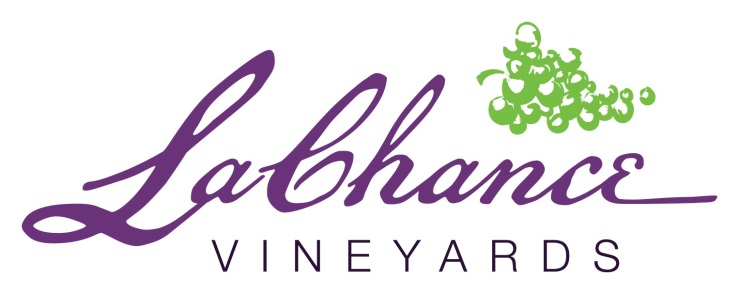 LUNCH SERVED FROM 11AM – 4PM~Starters~Spinach Artichoke Dip								$6Served with Flatbread 	Fried Green Beans									$6Loaded Potato Skin 								$7Wings (1 lb)										$9Choice of Sauce: Plain, Buffalo, Orange Teriyaki, Roasted Garlic, Grape Jalapeno   Hummus Platter									$10Served with Fresh Vegetables, Olives, and Pita.Cheese Tray										$13Served with Grapes, Four Cheeses, and Local Summer Sausage ~Flat Breads~Vegetable ~$7Fire Roasted Tomato Sauce, Seasonal Veggies, Provel and Mozzarella Cheese Seafood ~$8Alfredo Sauce, Shrimp, Onion, Tomato, and Provel Cheese  Meat	 ~$8Fire Roasted Tomato Sauce with House Blend Sausage, Pepperoni, and Bacon with Provel CheeseBBQ Chicken ~ $8BBQ Sauce, Chicken, Tomato, Caramelized Red Onion, Cheddar and Mozzarella BlendSweet ~$9Mascarpone Cheese, Apple, Candied Pecans, and a Honey Drizzle~Salads~Farm House ~ $6Lettuce Mix, Tomatoes, White Onions, Cucumber, Provolone, CroutonsServed with Herb Vinaigrette 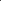    Caesar ~ $7Romaine Lettuce, Croutons, and Parmesan CheeseServed with our LaChance Caesar DressingWinter ~ $8Spinach Salad with Roasted Red and Yellow Beats, Caramelized Red Onion, Apples, and Mascarpone Cheese Served with a Red Wine Vinaigrette.Add Chicken to Salad for $2.49Add a Cup of Soup with Salad for $2.49~Soup~Soup of the Day- (Cup) ~$6~Sandwiches & More ~House Burgers ~$64oz Burger Seasoned with our House Seasoning, BBQ Sauce, Onion Straws, Topped with Gouda CheeseChicken Salad ~ $8Celery, Red Onion, Candied Pecans, Served on a Butter Croissant Meatloaf Sandwich ~ $9 Mushroom Gravy, Swiss Cheese, Served on Chibatá   French Dip ~ $9Swiss Cheese & Au Jus, Served on French Baguette  Chicken Bacon Ranch Wrap ~ $9Grilled Chicken, Lettuce, Tomato Served in a Flour TortillaFried BBQ Chicken Sandwich ~$10Fried BBQ Chicken Sandwich with Slaw and Bread and Butter Pickles, Served on Chibata. LaChance Burger ~ $10Half Pound Burger Seasoned with our House Seasoning Topped with Cheddar CheeseServed on a Split Bun Fish and Chips ~ $10Served with Slaw and Tartar SauceShrimp Po Boy ~ $11Crispy Shrimp, Lettuce, Tomato, Cajun Mayo. Served on a Hoagie Lettuce, Homemade Pickles, Tomato, Onion Available Upon RequestAll Sandwiches Served with Potato Wedges or Homemade Chips~Substitute with a Side Salad for an Additional $2.49~